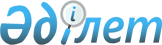 О внесении изменений в решение ХХХIV сессии Каражалского городского маслихата от 23 декабря 2010 года N 300 "О бюджете города на 2011-2013 годы"
					
			Утративший силу
			
			
		
					Решение ХХXVIII сессии Каражалского городского маслихата Карагандинской области от 6 июня 2011 года N 339. Зарегистрировано Управлением юстиции города Каражал Карагандинской области 24 июня 2011 года N 8-5-111. Утратило силу в связи с истечением срока применения - (письмо Каражалского городского маслихата Карагандинской области от 28 июня 2013 года № 1-24/167)      Сноска. Утратило силу в связи с истечением срока применения - (письмо Каражалского городского маслихата Карагандинской области от 28.06.2013 № 1-24/167).

      В соответствии с Бюджетным Кодексом Республики Казахстан от 4 декабря 2008 года, Законом Республики Казахстан от 23 января 2001 года "О местном государственном управлении и самоуправлении в Республике Казахстан", городской маслихат РЕШИЛ:



      1. Внести в решение ХХХIV сессии Каражалского городского маслихата от 23 декабря 2010 года N 300 "О бюджете города на 2011-2013 годы" (зарегистрировано в Реестре государственной регистрации нормативных правовых актов за номером 8-5-105, опубликовано в газете "Қазыналы өңір" от 31 декабря 2010 года N 51-1), в которые внесены изменения решением ХХХVI сессии Каражалского городского маслихата от 31 марта 2011 года N 322 "О внесении изменений в решение XXXIV сессии Каражалского городского маслихата от 23 декабря 2010 года N 300 "О бюджете города на 2011-2013 годы" (зарегистрировано в Реестре государственной регистрации нормативных правовых актов за номером 8-5-108, опубликовано в газете "Қазыналы өңір" от 23 апреля 2011 года N 17) следующие изменения:



      1) в пункте 1:

      в подпункте 1):

      цифры "1 264 649" заменить цифрами "1 244 349";

      цифры "497 164" заменить цифрами "529 070";

      цифры "1 456" заменить цифрами "1 750";

      цифры "765 376" заменить цифрами "712 876";

      в подпункте 2):

      цифры "1 304 829" заменить цифрами "1 337 029";

      в подпункте 5):

      цифры "минус 40 180" заменить цифрами "минус 92 680";

      в подпункте 6):

      в абзаце первом цифры "40 180" заменить цифрами "92 680";

      в абзаце втором цифру "0" заменить цифрами "52 500";



      2) приложения N 1, 6, 7 к указанному решению изложить в новой редакции согласно приложениям N 1, 2, 3 к настоящему решению.



      2. Настоящее решение вводится в действие с 1 января 2011 года.      Председатель ХХХVIII сессии                С. Кутпеисов      Секретарь городского маслихата             Н. Кадирсизов

Приложение 1

к решению XXXVIII сессии

Каражалского городского маслихата

от 6 июня 2011 года N 339Приложение 1

к решению XXXIV сессии

Каражалского городского маслихата

от 23 декабря 2010 года N 300 

Бюджет города Каражал на 2011 год

Приложение 2

к решению XXXVIII сессии

Каражалского городского маслихата

от 6 июня 2011 года N 339Приложение 6

к решению XXXIV сессии

Каражалского городского маслихата

от 23 декабря 2010 года N 300 

Расходы бюджетных программ, финансируемые через аппарат акима поселка Жайрем

Приложение 3

к решению XXXVIII сессии

Каражалского городского маслихата

от 6 июня 2011 года N 339Приложение 7

к решению XXXIV сессии

Каражалского городского маслихата

от 23 декабря 2010 года N 300 

Расходы бюджетных программ, финансируемые через аппарат акима поселка Шалгинск
					© 2012. РГП на ПХВ «Институт законодательства и правовой информации Республики Казахстан» Министерства юстиции Республики Казахстан
				КатегорияКатегорияКатегорияКатегорияСумма (тыс. тенге)КлассКлассКлассСумма (тыс. тенге)ПодклассПодклассСумма (тыс. тенге)НаименованиеСумма (тыс. тенге)I) Доходы12443491Налоговые поступления52907001Подоходный налог2196722Индивидуальный подоходный налог21967203Социальный налог1478491Социальный налог14784904Hалоги на собственность1217511Hалоги на имущество1017353Земельный налог47904Hалог на транспортные средства152005Единый земельный налог2605Внутренние налоги на товары, работы и услуги360652Акцизы4453Поступления за использование природных и других ресурсов333214Сборы за ведение предпринимательской и профессиональной деятельности229908Обязательные платежи, взимаемые за совершение юридически значимых действий и (или) выдачу документов уполномоченными на то государственными органами или должностными лицами37331Государственная пошлина37332Неналоговые поступления175001Доходы от государственной собственности14005Доходы от аренды имущества, находящегося в государственной собственности140006Прочие неналоговые поступления3501Прочие неналоговые поступления3503Поступления от продажи основного капитала65303Продажа земли и нематериальных активов6531Продажа земли6534Поступления трансфертов71287602Трансферты из вышестоящих органов государственного управления7128762Трансферты из областного бюджета712876Функциональная группаФункциональная группаФункциональная группаФункциональная группаФункциональная группаСумма (тыс. тенге)Функциональная подгруппаФункциональная подгруппаФункциональная подгруппаФункциональная подгруппаСумма (тыс. тенге)Администратор бюджетных программАдминистратор бюджетных программАдминистратор бюджетных программСумма (тыс. тенге)ПрограммаПрограммаСумма (тыс. тенге)НаименованиеСумма (тыс. тенге)2) Затраты13370291Государственные услуги общего характера11515801Представительные, исполнительные и другие органы, выполняющие общие функции государственного управления83841112Аппарат маслихата района (города областного значения)14788001Услуги по обеспечению деятельности маслихата района (города областного значения)14788122Аппарат акима района (города областного значения)43016001Услуги по обеспечению деятельности акима района (города областного значения)42836003Капитальные расходы государственных органов180123Аппарат акима района в городе, города районного значения, поселка, аула (села), аульного (сельского) округа26037001Услуги по обеспечению деятельности акима района в городе, города районного значения, поселка, аула (села), аульного (сельского) округа25897022Капитальные расходы государственных органов14002Финансовая деятельность20267452Отдел финансов района (города областного значения)20267001Услуги по реализации государственной политики в области исполнения бюджета района (города областного значения) и управления коммунальной собственностью района (города областного значения)12777003Проведение оценки имущества в целях налогообложения446010Организация приватизации коммунальной собственности1250011Учет, хранение, оценка и реализация имущества, поступившего в коммунальную собственность579405Планирование и статистическая деятельность11050453Отдел экономики и бюджетного планирования района (города областного значения)11050001Услуги по реализации государственной политики в области формирования и развития экономической политики, системы государственного планирования и управления района (города областного значения)110502Оборона804701Военные нужды7849122Аппарат акима района (города областного значения)7849005Мероприятия в рамках исполнения всеобщей воинской обязанности784902Организация работы по чрезвычайным ситуациям198122Аппарат акима района (города областного значения)198007Мероприятия по профилактике и тушению степных пожаров районного (городского) масштаба, а также пожаров в населенных пунктах, в которых не созданы органы государственной противопожарной службы1984Образование67690601Дошкольное воспитание и обучение83370123Аппарат акима района в городе, города районного значения, поселка, аула (села), аульного (сельского) округа36470004Поддержка организаций дошкольного воспитания и обучения36220025Увеличение размера доплаты за квалификационную категорию учителям школ и воспитателям дошкольных организаций образования250471Отдел образования, физической культуры и спорта района (города областного значения)46900003Обеспечение деятельности организаций дошкольного воспитания и обучения40552025Увеличение размера доплаты за квалификационную категорию учителям школ и воспитателям дошкольных организаций образования634802Начальное, основное среднее и общее среднее образование580476123Аппарат акима района в городе, города районного значения, поселка, аула (села), аульного (сельского) округа4521005Организация бесплатного подвоза учащихся до школы и обратно в аульной (сельской) местности4521471Отдел образования, физической культуры и спорта района (города областного значения)575955004Общеобразовательное обучение565820005Дополнительное образование для детей и юношества1013509Прочие услуги в области образования13060471Отдел образования, физической культуры и спорта района (города областного значения)13060009Приобретение и доставка учебников, учебно-методических комплексов для государственных учреждений образования района (города областного значения)5500020Ежемесячные выплаты денежных средств опекунам (попечителям) на содержание ребенка сироты (детей-сирот), и ребенка (детей), оставшегося без попечения родителей75605Здравоохранение90002Охрана здоровья населения900471Отдел образования, физической культуры и спорта района (города областного значения)900024Реализация мероприятий в рамках Государственной программы "Саламатты Қазақстан" на 2011-2015 годы9006Социальная помощь и социальное обеспечение9244102Социальная помощь81748123Аппарат акима района в городе, города районного значения, поселка, аула (села), аульного (сельского) округа2164003Оказание социальной помощи нуждающимся гражданам на дому2164451Отдел занятости и социальных программ района (города областного значения)79584002Программа занятости12543005Государственная адресная социальная помощь7501006Жилищная помощь25470007Социальная помощь отдельным категориям нуждающихся граждан по решениям местных представительных органов9543010Материальное обеспечение детей-инвалидов, воспитывающихся и обучающихся на дому241014Оказание социальной помощи нуждающимся гражданам на дому12001016Государственные пособия на детей до 18 лет5576017Обеспечение нуждающихся инвалидов обязательными гигиеническими средствами и предоставление услуг специалистами жестового языка, индивидуальными помощниками в соответствии с индивидуальной программой реабилитации инвалида755023Обеспечение деятельности центров занятости595409Прочие услуги в области социальной помощи и социального обеспечения10693451Отдел занятости и социальных программ района (города областного значения)10693001Услуги по реализации государственной политики на местном уровне в области обеспечения занятости и реализации социальных программ для населения10247011Оплата услуг по зачислению, выплате и доставке пособий и других социальных выплат290021Капитальные расходы государственных органов1567Жилищно-коммунальное хозяйство12173301Жилищное хозяйство89946472Отдел строительства, архитектуры и градостроительства района (города областного значения)89946003Строительство и (или) приобретение жилья государственного коммунального жилищного фонда69402018Развитие инженерно-коммуникационной инфраструктуры в рамках Программы занятости 20202054402Коммунальное хозяйство1000458Отдел жилищно-коммунального хозяйства, пассажирского транспорта и автомобильных дорог района (города областного значения)1000012Функционирование системы водоснабжения и водоотведения100003Благоустройство населенных пунктов30787123Аппарат акима района в городе, города районного значения, поселка, аула (села), аульного (сельского) округа4327008Освещение улиц населенных пунктов2071009Обеспечение санитарии населенных пунктов1609010Содержание мест захоронений и погребение безродных30011Благоустройство и озеленение населенных пунктов617458Отдел жилищно-коммунального хозяйства, пассажирского транспорта и автомобильных дорог района (города областного значения)26460015Освещение улиц в населенных пунктах6516016Обеспечение санитарии населенных пунктов18900017Содержание мест захоронений и захоронение безродных36018Благоустройство и озеленение населенных пунктов10088Культура, спорт, туризм и информационное пространство7476001Деятельность в области культуры36066123Аппарат акима района в городе, города районного значения, поселка, аула (села), аульного (сельского) округа20194006Поддержка культурно-досуговой работы на местном уровне20194455Отдел культуры и развития языков района (города областного значения)15872003Поддержка культурно-досуговой работы1587202Спорт1900471Отдел образования, физической культуры и спорта района (города областного значения)1900014Проведение спортивных соревнований на районном (города областного значения) уровне700015Подготовка и участие членов сборных команд района (города областного значения) по различным видам спорта на областных спортивных соревнованиях120003Информационное пространство24244455Отдел культуры и развития языков района (города областного значения)17371006Функционирование районных (городских) библиотек17371456Отдел внутренней политики района (города областного значения)6873002Услуги по проведению государственной информационной политики через газеты и журналы687309Прочие услуги по организации культуры, спорта, туризма и информационного пространства12550455Отдел культуры и развития языков района (города областного значения)6208001Услуги по реализации государственной политики на местном уровне в области развития языков и культуры6208456Отдел внутренней политики района (города областного значения)6342001Услуги по реализации государственной политики на местном уровне в области информации, укрепления государственности и формирования социального оптимизма граждан5642003Реализация региональных программ в сфере молодежной политики500006Капитальные расходы государственных органов20010Сельское, водное, лесное, рыбное хозяйство, особо охраняемые природные территории, охрана окружающей среды и животного мира, земельные отношения1783601Сельское хозяйство7330474Отдел сельского хозяйства и ветеринарии района (города областного значения)7330001Услуги по реализации государственной политики на местном уровне в сфере сельского хозяйства и ветеринарии6730007Организация отлова и уничтожения бродячих собак и кошек60006Земельные отношения6589463Отдел земельных отношений района (города областного значения)6589001Услуги по реализации государственной политики в области регулирования земельных отношений на территории района (города областного значения)6489007Капитальные расходы государственных органов10009Прочие услуги в области сельского, водного, лесного, рыбного хозяйства, охраны окружающей среды и земельных отношений3917474Отдел сельского хозяйства и ветеринарии района (города областного значения)3917013Проведение противоэпизоотических мероприятий391711Промышленность, архитектурная, градостроительная и строительная деятельность4114402Архитектурная, градостроительная и строительная деятельность41144472Отдел строительства, архитектуры и градостроительства района (города областного значения)41144001Услуги по реализации государственной политики в области строительства, архитектуры и градостроительства на местном уровне8730013Разработка схем градостроительного развития территории района, генеральных планов городов районного (областного) значения, поселков и иных сельских населенных пунктов32355015Капитальные расходы государственных органов5912Транспорт и коммуникации12135101Автомобильный транспорт121351123Аппарат акима района в городе, города районного значения, поселка, аула (села), аульного (сельского) округа36800013Обеспечение функционирования автомобильных дорог в городах районного значения, поселках, аулах (селах), аульных (сельских) округах36800458Отдел жилищно-коммунального хозяйства, пассажирского транспорта и автомобильных дорог района (города областного значения)84551023Обеспечение функционирования автомобильных дорог8455113Прочие4100003Поддержка предпринимательской деятельности и защита конкуренции7087469Отдел предпринимательства района (города областного значения)7087001Услуги по реализации государственной политики на местном уровне в области развития предпринимательства и промышленности6887004Капитальные расходы государственных органов20009Прочие33913452Отдел финансов района (города областного значения)1985012Резерв местного исполнительного органа района (города областного значения)1985458Отдел жилищно-коммунального хозяйства, пассажирского транспорта и автомобильных дорог района (города областного значения)25107001Услуги по реализации государственной политики на местном уровне в области жилищно-коммунального хозяйства, пассажирского транспорта и автомобильных дорог21117013Капитальные расходы государственных органов990107Проведение мероприятий за счет резерва местного исполнительного органа на неотложные затраты3000471Отдел образования, физической культуры и спорта района (города областного значения)6821001Услуги по обеспечению деятельности отдела образования, физической культуры и спорта682115Трансферты2575301Трансферты25753452Отдел финансов района (города областного значения)25753006Возврат неиспользованных (недоиспользованных) целевых трансфертов25753III) Чистое бюджетное кредитование0Бюджетные кредиты0Погашение бюджетных кредитов0IV. Сальдо по операциям с финансовыми активами0Приобретение финансовых активов0V) Дефицит (профицит) бюджета-92680VI) Финансирование дефицита (использование профицита) бюджета926807Поступления займов5250001Внутренние государственные займы525002Договоры займа52500Погашение займов0Используемые остатки бюджетных средств40180ПрограммаНаименованиеСумма (тыс. тенге)Всего расходов по поселку125254в том числе:001Услуги по обеспечению деятельности акима района в городе, города районного значения, поселка, аула (села), аульного (сельского) округа20638003Оказание социальной помощи нуждающимся гражданам на дому2164004Поддержка организаций дошкольного воспитания и обучения36220005Организация бесплатного подвоза учащихся до школы и обратно в аульной (сельской) местности4521006Поддержка культурно-досуговой работы на местном уровне20194008Освещение улиц населенных пунктов2071009Обеспечение санитарии населенных пунктов1609010Содержание мест захоронений и погребение безродных30011Благоустройство и озеленение населенных пунктов617013Обеспечение функционирования автомобильных дорог в городах районного значения, поселках, аулах (селах), аульных (сельских) округах36800022Капитальные расходы государственных органов140025Увеличение размера доплаты за квалификационную категорию учителям школ и воспитателям дошкольных организаций образования250ПрограммаНаименованиеСумма (тыс. тенге)Всего расходов по поселку5259в том числе:001Функционирование аппарата акима района в городе, города районного значения, поселка, аула (села), аульного (сельского) округа5259